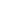 ANY/AÑOENTITAT SOL·LICITANT/ENTIDAD SOLICITANTETÍTOL DEL PROJECTE/TÍTULO DEL PROYECTO(*)  PROTECCIÓ DE DADES PERSONALS. Les dades facilitades per vosté en este formulari passaran a formar part dels fitxers automatitzats propietat de CAIXA POPULAR i podran ser utilitzades pel titular del fitxer per a l exercici de les funcions pròpies en l àmbit de les seues competències. Vosté podrà exercitar els drets d accés, rectificació, cancel·lació i oposició mitjançant instància presentada davant el Registre Gral. d Entrada de l Ajuntament de València.PROTECCIÓN DE DATOS PERSONALESLos datos facilitados por Ud. en este formulario pasarán a formar parte de los ficheros automatizados propiedad del CAIXA POPULAR y podrán ser utilizados por el titular del fichero para el ejercicio de las funciones propias en el ámbito de sus competencias. Ud. Podrá ejercitar los derechos de acceso, rectificación, cancelación y oposición mediante instancia presentada ante el Registro Gral. de Entrada del Ayuntamiento de Valencia.	Incloure aquelles dirigides a la divulgació del projecte/ Incluir  aquellas dirigidas a la divulgación del proyecto.COST TOTAL DEL PROJECTE COSTE TOTAL DEL PROYECTO:SUBVENCIÓ TOTAL SOL·LICITADASUBVENCIÓN TOTAL SOLICITADA:(Máximo 80% del Proyecto)PERCENTATGE DE COFINANÇAMENT DE CAIXA POPULAR/ PORCENTAJE DE COFINANCIACIÓN DE CAIXA POPULAR:                                            %DURADA DE L'EXECUCIÓ DEL PROJECTE (Nº de mesos) :DURACIÓN DE LA EJECUCIÓN DEL PROYECTO  (Nº de meses :(Màxim 12 mesos)(Máximo 12 meses)DATA PREVISTA D’INICI (dd/mm/aaaa):FECHA PREVISTA DE INICIO (dd/mm/aaaa) :DATA PREVISTA DE FINALITZACIÓ (dd/mm/aaaa)FECHA PREVISTA DE FINALIZACIÓN (dd/mm/aaaa) :                DATA PREVISTA D’INICI (dd/mm/aaaa):FECHA PREVISTA DE INICIO (dd/mm/aaaa) :DATA PREVISTA DE FINALITZACIÓ (dd/mm/aaaa)FECHA PREVISTA DE FINALIZACIÓN (dd/mm/aaaa) :                CÀRREC I SIGNATURA DE LA PERSONA RESPONSABLE DE L'ENTITAT:CARGO Y FIRMA DE LA PERSONA RESPONSABLE DE LA ENTIDAD:                                                                                           Localitat a           de        del 2021.      AIDENTIFICACIÓ DE L'ENTITAT SOL·LICITANT/IDENTIFICACIÓN DE LA ENTIDAD SOLICITANTE(o de l'entitat representant de l'agrupació si escau/o de la entidad representante de la agrupación en su caso)IDENTIFICACIÓ DE L'ENTITAT SOL·LICITANT/IDENTIFICACIÓN DE LA ENTIDAD SOLICITANTE(o de l'entitat representant de l'agrupació si escau/o de la entidad representante de la agrupación en su caso)IDENTIFICACIÓ DE L'ENTITAT SOL·LICITANT/IDENTIFICACIÓN DE LA ENTIDAD SOLICITANTE(o de l'entitat representant de l'agrupació si escau/o de la entidad representante de la agrupación en su caso)IDENTIFICACIÓ DE L'ENTITAT SOL·LICITANT/IDENTIFICACIÓN DE LA ENTIDAD SOLICITANTE(o de l'entitat representant de l'agrupació si escau/o de la entidad representante de la agrupación en su caso)IDENTIFICACIÓ DE L'ENTITAT SOL·LICITANT/IDENTIFICACIÓN DE LA ENTIDAD SOLICITANTE(o de l'entitat representant de l'agrupació si escau/o de la entidad representante de la agrupación en su caso)IDENTIFICACIÓ DE L'ENTITAT SOL·LICITANT/IDENTIFICACIÓN DE LA ENTIDAD SOLICITANTE(o de l'entitat representant de l'agrupació si escau/o de la entidad representante de la agrupación en su caso)SEU SOCIAL EN LA COMUNITAT VALENCIANASEDE SOCIAL EN LA COMUNITAT VALENCIANASEU SOCIAL EN LA COMUNITAT VALENCIANASEDE SOCIAL EN LA COMUNITAT VALENCIANASEU SOCIAL EN LA COMUNITAT VALENCIANASEDE SOCIAL EN LA COMUNITAT VALENCIANASEU SOCIAL EN LA COMUNITAT VALENCIANASEDE SOCIAL EN LA COMUNITAT VALENCIANASEU CENTRAL (en cas de ser diferent a l'anterior:SEDE CENTRAL (en caso de ser distinta a la anterior)SEU CENTRAL (en cas de ser diferent a l'anterior:SEDE CENTRAL (en caso de ser distinta a la anterior)SEU CENTRAL (en cas de ser diferent a l'anterior:SEDE CENTRAL (en caso de ser distinta a la anterior)ADREÇA (calle / plaça i n.º)/DIRECCIÓN (calle / plaza y n.º):ADREÇA (calle / plaça i n.º)/DIRECCIÓN (calle / plaza y n.º):ADREÇA (calle / plaça i n.º)/DIRECCIÓN (calle / plaza y n.º):ADREÇA (calle / plaça i n.º)/DIRECCIÓN (calle / plaza y n.º):ADREÇA (calle / plaça i n.º)/DIRECCIÓN (calle / plaza y n.º):ADREÇA (calle / plaça i n.º)/DIRECCIÓN (calle / plaza y n.º):ADREÇA (calle / plaça i n.º)/DIRECCIÓN (calle / plaza y n.º):LOCALITAT/LOCALIDADLOCALITAT/LOCALIDADCODI POSTAL/CÓDIGO POSTALCODI POSTAL/CÓDIGO POSTALLOCALITAT/LOCALIDADLOCALITAT/LOCALIDADCODI POSTAL/CÓDIGO POSTALTELÈFON/TELÉFONO:TELÈFON/TELÉFONO:FAX/FAX:FAX/FAX:TELÈFON/TELÉFONO:TELÈFON/TELÉFONO:FAX/FAX:PERSONA QUE ACTUARÀ COM A REPRESENTANT DAVANT CAIXA POPULAR (nom, cognoms i DNI)/PERSONA QUE ACTUARÁ COMO REPRESENTANTE ANTE CAIXA POPULAR (nombre, apellidos y DNI) (*)PERSONA QUE ACTUARÀ COM A REPRESENTANT DAVANT CAIXA POPULAR (nom, cognoms i DNI)/PERSONA QUE ACTUARÁ COMO REPRESENTANTE ANTE CAIXA POPULAR (nombre, apellidos y DNI) (*)PERSONA QUE ACTUARÀ COM A REPRESENTANT DAVANT CAIXA POPULAR (nom, cognoms i DNI)/PERSONA QUE ACTUARÁ COMO REPRESENTANTE ANTE CAIXA POPULAR (nombre, apellidos y DNI) (*)PERSONA QUE ACTUARÀ COM A REPRESENTANT DAVANT CAIXA POPULAR (nom, cognoms i DNI)/PERSONA QUE ACTUARÁ COMO REPRESENTANTE ANTE CAIXA POPULAR (nombre, apellidos y DNI) (*)CORREU ELECTRÒNIC/CORREO ELECTRÓNICO:                                        @CORREU ELECTRÒNIC/CORREO ELECTRÓNICO:                                        @CORREU ELECTRÒNIC/CORREO ELECTRÓNICO:                                        @NATURALESA JURÍDICA DE L'ENTITAT/NATURALEZA JURÍDICA DE LA ENTIDADNATURALESA JURÍDICA DE L'ENTITAT/NATURALEZA JURÍDICA DE LA ENTIDADNATURALESA JURÍDICA DE L'ENTITAT/NATURALEZA JURÍDICA DE LA ENTIDADNATURALESA JURÍDICA DE L'ENTITAT/NATURALEZA JURÍDICA DE LA ENTIDADNATURALESA JURÍDICA DE L'ENTITAT/NATURALEZA JURÍDICA DE LA ENTIDADNATURALESA JURÍDICA DE L'ENTITAT/NATURALEZA JURÍDICA DE LA ENTIDADNATURALESA JURÍDICA DE L'ENTITAT/NATURALEZA JURÍDICA DE LA ENTIDADMarcar amb una creu / Marcar con una cruzFundació/ Fundación             Associació/ AsociaciónMarcar amb una creu / Marcar con una cruzFundació/ Fundación             Associació/ AsociaciónMarcar amb una creu / Marcar con una cruzFundació/ Fundación             Associació/ AsociaciónMarcar amb una creu / Marcar con una cruzFundació/ Fundación             Associació/ AsociaciónNIF/NIF:       NIF/NIF:       NIF/NIF:       Marcar amb una creu / Marcar con una cruzFundació/ Fundación             Associació/ AsociaciónMarcar amb una creu / Marcar con una cruzFundació/ Fundación             Associació/ AsociaciónMarcar amb una creu / Marcar con una cruzFundació/ Fundación             Associació/ AsociaciónMarcar amb una creu / Marcar con una cruzFundació/ Fundación             Associació/ AsociaciónDATA DE CONSTITUCIÓ/FECHA DE CONSTITUCIÓN:(dd/mm/aaaa):          DATA DE CONSTITUCIÓ/FECHA DE CONSTITUCIÓN:(dd/mm/aaaa):          DATA DE CONSTITUCIÓ/FECHA DE CONSTITUCIÓN:(dd/mm/aaaa):          Marcar amb una creu / Marcar con una cruzFundació/ Fundación             Associació/ AsociaciónMarcar amb una creu / Marcar con una cruzFundació/ Fundación             Associació/ AsociaciónMarcar amb una creu / Marcar con una cruzFundació/ Fundación             Associació/ AsociaciónMarcar amb una creu / Marcar con una cruzFundació/ Fundación             Associació/ AsociaciónDATA D'APROVACIÓ /ÚLTIMA MODIFICACIÓ DELS ESTATUTS: (dd/mm/aaaa)/FECHA DE APROBACIÓN / ÚLTIMA MODIFICACIÓN DE LOS ESTATUTOS:       DATA D'APROVACIÓ /ÚLTIMA MODIFICACIÓ DELS ESTATUTS: (dd/mm/aaaa)/FECHA DE APROBACIÓN / ÚLTIMA MODIFICACIÓN DE LOS ESTATUTOS:       DATA D'APROVACIÓ /ÚLTIMA MODIFICACIÓ DELS ESTATUTS: (dd/mm/aaaa)/FECHA DE APROBACIÓN / ÚLTIMA MODIFICACIÓN DE LOS ESTATUTOS:       MEMBRES DE L'ENTITAT SOL·LICITANT/ MIEMBROS DE LA ENTIDAD SOLICITANTEMEMBRES DE L'ENTITAT SOL·LICITANT/ MIEMBROS DE LA ENTIDAD SOLICITANTEMEMBRES DE L'ENTITAT SOL·LICITANT/ MIEMBROS DE LA ENTIDAD SOLICITANTEMEMBRES DE L'ENTITAT SOL·LICITANT/ MIEMBROS DE LA ENTIDAD SOLICITANTEMEMBRES DE L'ENTITAT SOL·LICITANT/ MIEMBROS DE LA ENTIDAD SOLICITANTEMEMBRES DE L'ENTITAT SOL·LICITANT/ MIEMBROS DE LA ENTIDAD SOLICITANTEMEMBRES DE L'ENTITAT SOL·LICITANT/ MIEMBROS DE LA ENTIDAD SOLICITANTENOMBRE DE PERSONES SÒCIES NÚMERO DE PERSONAS SOCIASNOMBRE DE PERSONES SÒCIES NÚMERO DE PERSONAS SOCIASNOMBRE DE PERSONES SÒCIES NÚMERO DE PERSONAS SOCIASPERSONAL EMPRAT/PERSONAL EMPLEADOPERSONAL EMPRAT/PERSONAL EMPLEADONOMBRE DE PERSONALVOLUNTARI NÚMERO DE PERSONALVOLUNTARIONOMBRE DE PERSONALVOLUNTARI NÚMERO DE PERSONALVOLUNTARIOPERSONAL DE L'ENTITAT SOL·LICITANT/PERSONAL DE LA ENTIDAD SOLICITANTEPERSONAL DE L'ENTITAT SOL·LICITANT/PERSONAL DE LA ENTIDAD SOLICITANTEPERSONAL DE L'ENTITAT SOL·LICITANT/PERSONAL DE LA ENTIDAD SOLICITANTEPERSONAL DE L'ENTITAT SOL·LICITANT/PERSONAL DE LA ENTIDAD SOLICITANTEPERSONAL DE L'ENTITAT SOL·LICITANT/PERSONAL DE LA ENTIDAD SOLICITANTERemunerat/ RemuneradoSense remurerar / Sin RemuneraciónTOTAL/ TOTALA LES OFICINES DE LA COMUNITAT VALENCIANA/ EN LAS OFICINAS DE LA COMUNITAT VALENCIANAA LES OFICINES DE LA COMUNITAT VALENCIANA/ EN LAS OFICINAS DE LA COMUNITAT VALENCIANATOTAL ENTITAT/TOTAL ENTIDADTOTAL ENTITAT/TOTAL ENTIDADBJUSTIFICACIÓ I DIAGNÒSTIC DEL PROJECTE/JUSTIFICACIÓN Y DIAGNÓSTICO DEL PROYECTOJUSTIFICACIÓ I DIAGNÒSTIC DEL PROJECTE/JUSTIFICACIÓN Y DIAGNÓSTICO DEL PROYECTOJUSTIFICACIÓ I DIAGNÒSTIC DEL PROJECTE/JUSTIFICACIÓN Y DIAGNÓSTICO DEL PROYECTOJUSTIFICACIÓ I DIAGNÒSTIC DEL PROJECTE/JUSTIFICACIÓN Y DIAGNÓSTICO DEL PROYECTOTÍTOL/ TÍTULOTÍTOL/ TÍTULOTÍTOL/ TÍTULOTÍTOL/ TÍTULOTÍTOL/ TÍTULOCONTEXTE/ CONTEXTO máximo 15 líneasCONTEXTE/ CONTEXTO máximo 15 líneasCONTEXTE/ CONTEXTO máximo 15 líneasCONTEXTE/ CONTEXTO máximo 15 líneasCONTEXTE/ CONTEXTO máximo 15 líneasJUSTIFICACIÓ/ JUSTIFICACIÓN máximo 15 líneasJUSTIFICACIÓ/ JUSTIFICACIÓN máximo 15 líneasJUSTIFICACIÓ/ JUSTIFICACIÓN máximo 15 líneasJUSTIFICACIÓ/ JUSTIFICACIÓN máximo 15 líneasJUSTIFICACIÓ/ JUSTIFICACIÓN máximo 15 líneasDESCRIPCIÓ BREU DEL PROJECTE/ DESCRIPCIÓN BREVE DEL PROYECTO máximo 30 líneasDESCRIPCIÓ BREU DEL PROJECTE/ DESCRIPCIÓN BREVE DEL PROYECTO máximo 30 líneasDESCRIPCIÓ BREU DEL PROJECTE/ DESCRIPCIÓN BREVE DEL PROYECTO máximo 30 líneasDESCRIPCIÓ BREU DEL PROJECTE/ DESCRIPCIÓN BREVE DEL PROYECTO máximo 30 líneasDESCRIPCIÓ BREU DEL PROJECTE/ DESCRIPCIÓN BREVE DEL PROYECTO máximo 30 líneasCIMPLEMENTACIÓ DEL PROJECTE TÈCNIC/IMPLEMENTACIÓN DEL PROYECTO TÉCNICOMATRIU DE PLANIFICACIÓ/MATRIZ DE PLANIFICACIÓNMATRIU DE PLANIFICACIÓ/MATRIZ DE PLANIFICACIÓNOBJECTIU GENERALOBJETIVO GENERALOBJECTIUS ESPECIFICSOBJETIVOS ESPECÍFICOSRESUM DESCRIPTIU/RESUMEN DESCRIPTIVOO1O2O3RESULTATS/ RESULTADOSIndicadors OBJETIVAMENT VERIFICABLESFONS de VERIFICACIÓHIPOTESIACTIVITATS ACTIVIDADESDESCRIPCIÓ/DESCRIPCIÓNDATA D`INICIFECHA DE INICIODATA DE FINALITZACIÓFECHA DE FINALIZACIÓNCOSTOS DIRECTESAPROXIMATS/COSTES DIRECTOSAPROXIMADOSRECURSOS/ RECURSOSA1A2A3A4A5A6A7A8EQUIP HUMÀ I RECURSOS TÈCNICS/ EQUIPO HUMANO Y RECURSOS TÉCNICOSEQUIP HUMÀ I RECURSOS TÈCNICS/ EQUIPO HUMANO Y RECURSOS TÉCNICOSEQUIP HUMÀ I RECURSOS TÈCNICS/ EQUIPO HUMANO Y RECURSOS TÉCNICOSPERSONAL REMUNERAT (Indicar si es tracta de personal fix o temporal)/PERSONAL REMUNERADO  (Indicar si se trata de personal fijo o temporal)PERSONAL REMUNERAT (Indicar si es tracta de personal fix o temporal)/PERSONAL REMUNERADO  (Indicar si se trata de personal fijo o temporal)PERSONAL REMUNERAT (Indicar si es tracta de personal fix o temporal)/PERSONAL REMUNERADO  (Indicar si se trata de personal fijo o temporal)LLOCS DE TREBALL/ PUESTOS DE TRABAJOACTIVITAT/ACTIVIDADTITULACIÓ/ TITULACIÓNPERSONAL VOLUNTARI/PERSONAL VOLUNTARIOPERSONAL VOLUNTARI/PERSONAL VOLUNTARIOPERSONAL VOLUNTARI/PERSONAL VOLUNTARIOMáximo 10 líneasMáximo 10 líneasMáximo 10 líneasDQUALITAT DEL PROJECTE/CALIDAD DEL PROYECTOIMPACTE EN LA POBLACIÓ DESTINATÀRIA: resultat esperat/IMPACTO EN LA POBLACIÓN DESTINATARIA: resultado esperadoMáximo 15 líneasMETODOLOGIA DE TREBALL UTILITZADA (Organització, coordinació i participació) METODOLOGÍA DE TRABAJO UTILIZADA (Organización, coordinación y participación)Máximo 15 líneasMESURES DE DIFUSIÓ I COMUNICACIÓ/MEDIDAS DE DIFUSIÓN Y COMUNICACIÓNMáximo 10 líneasPRESSUPOST del PROJECTE SG. ANEX I/ PRESUPUESTO DEL PROYECTO SEGÚN ANEXO I